ИЗВЕЩЕНИЕ О ПРОВЕДЕНИИ ЗАПРОСА КОТИРОВОК В ЭЛЕКТРОННОЙ ФОРМЕНА ЗАКУПКУ:Поставка продуктов питания (колбасная продукция)Заказчик: Государственное автономное  стационарное учреждение социального обслуживания Свердловской области «Тагильский пансионат для престарелых и инвалидов» 622013, Свердловская область, г. Нижний Тагил, ул. Красногвардейская, 57а.г. Нижний Тагил 2020СОДЕРЖАНИЕ ИЗВЕЩЕНИЯ ОБ ОСУЩЕСТВЛЕНИИ ЗАКУПКИ:РАЗДЕЛ I. ОБЩИЕ УСЛОВИЯ И ПОРЯДОК ПРОВЕДЕНИЯ ЗАПРОСА КОТИРОВОК1.1. ИНСТРУКЦИЯ ПО ПОДГОТОВКЕ ЗАЯВКИ НА УЧАСТИЕ В ЗАПРОСЕ КОТИРОВОК1.2. ИНФОРМАЦИОННАЯ КАРТА ИЗВЕЩЕНИЯ ОБ ОСУЩЕСТВЛЕНИИ ЗАКУПКИРАЗДЕЛ II. ТЕХНИЧЕСКОЕ ЗАДАНИЕРАЗДЕЛ III. ПРОЕКТ ГРАЖДАНСКО-ПРАВОВОГО ДОГОВОРАРАЗДЕЛ IV. ФОРМЫРАЗДЕЛ I. ОБЩИЕ УСЛОВИЯ И ПОРЯДОК ПРОВЕДЕНИЯ ЗАПРОСА КОТИРОВОК1.1. ИНСТРУКЦИЯ ПО ПОДГОТОВКЕ ЗАЯВКИ НА УЧАСТИЕ В ЗАПРОСЕ КОТИРОВОК1. ОБЩИЕ ПОЛОЖЕНИЯ1.1. Законодательное регулирование.1.1.1. Настоящий запрос котировок проводится в соответствии положениями Гражданского кодекса Российской Федерации, Бюджетного кодекса Российской Федерации, Федерального закона от 18 июля 2011 года №223-ФЗ «О закупках товаров, работ, услуг отдельными видами юридических лиц», Федерального закона от 26 июля 2006 г. №135-ФЗ «О защите конкуренции», Федерального закона от 10.01.2002 г. №1-ФЗ «Об электронной цифровой подписи», Положения о закупках товаров, работ, услуг для нужд государственного автономного стационарного учреждения социального обслуживания Свердловской области «Тагильский пансионат для престарелых и инвалидов» и иных действующих нормативных правовых актов Российской Федерации.В части, прямо не урегулированной законодательством Российской Федерации, проведение запроса котировок регулируется настоящим извещением.1.1.2. Извещение об осуществлении закупки – комплект документов, содержащих исходную информацию о технических, качественных и иных характеристиках предмета запроса котировок, о требованиях к участникам закупки, и об условиях и процедуре запроса котировок. Извещение для ознакомления размещено в единой информационной системе и доступна всем участникам закупки без взимания платы.1.1.3. Участник закупки – лицо, претендующее на заключение договора.1.1.4. Заявка - комплект документов, содержащий предложение участника, направленный в Единую закупочную комиссию Учреждения с намерением принять участие в закупке товаров, работ, услуг и впоследствии заключить договор на поставку товара, выполнение работ, оказание услуг на условиях, определенных настоящим извещением1.1.5. Участник имеет право подать только одну заявку на участие в запросе котировок. Участник закупки, подавший заявку на участие в запросе котировок, вправе изменить или отозвать ее в любое время до момента вскрытия закупочной комиссией конвертов с заявками.1.1.6. Участник закупки несет все расходы, связанные с подготовкой и подачей своей заявки на участие в запросе котировок и заключением договора. Заказчик, единая закупочная комиссия не отвечают и не имеют обязательств по этим расходам независимо от результатов запроса котировок.1.2.  Заказчик и единая закупочная комиссия.1.2.1. Заказчик, указанный в Информационной карте настоящего извещения, проводит запрос котировок, предмет которого указан в Информационной карте извещения об осуществлении закупки, в соответствии с процедурами, условиями и положениями настоящим извещением.1.2.2. Единая закупочная комиссия – комиссия, созданная по решению Заказчика, при размещении заказа путем проведения конкурса, аукциона (в том числе аукциона в электронной форме), запроса котировок, запроса предложений цен на товары, работы, услуги (далее - комиссия). 1.3. Источник финансирования – бюджетные, внебюджетные средства1.4. Начальная (максимальная) цена договора (цена лота) указана в Информационной карте настоящего извещения. Цена договора является твердой и не может изменяться в ходе его исполнения, за исключением следующих случаев:-цена договора может быть снижена по соглашению сторон без изменения предусмотренных договором количества товаров и иных условий исполнения договора.-заказчик по согласованию с Поставщиком вправе изменить предусмотренное договором количество товаров либо объем работ или услуг в пределах 30% от первоначального количества (объема) в сторону увеличения или уменьшения количества (объема) – в случае изменения потребностей Заказчика в товарах, работах, услугах по непредвиденным обстоятельствам. Заказчик обязан изменить цену договора указанным образом. В случае не выборки Заказчиком всего ассортимента, объема товара, указанного в спецификации к договору, Поставщик не будет иметь претензий к Заказчику.1.5. Место, условия, сроки поставки товара (выполнения работ, оказания услуг) указаны в Информационной карте настоящего извещения.1.6. Порядок формирования цены договора указан в Информационной карте настоящего извещения.1.7. Порядок и сроки оплаты за поставку товаров (выполнение работ, оказание услуг) указаны в Информационной карте настоящего извещения и проекте договора, прилагаемом к настоящему извещению.1.8. Для формирования цены договора и расчетов с поставщиками (подрядчиками, исполнителями) используется валюта – российский рубль.1.9. Подготовленная участником закупки заявка на участие в запросе котировок, а также вся корреспонденция и документация, которыми обмениваются участник закупки и/или заказчик, и/или комиссия должны быть написаны на русском языке.1.10. Предполагается, что участник закупки изучит все положения настоящего извещения, в том числе инструкции, информационной карты, условия, приложения, содержащиеся в настоящем извещении.1.11. При проведении запроса котировок какие-либо переговоры участника закупки с Заказчиком и/или членами комиссии не допускаются.2. ТРЕБОВАНИЯ К УЧАСТНИКАМ ЗАКУПКИ2.1. Участником закупки может быть любое юридическое лицо или несколько юридических лиц, выступающих на стороне одного участника закупки, независимо от организационно-правовой формы, формы собственности, места нахождения и места происхождения капитала либо любое физическое лицо или несколько физических лиц, выступающих на стороне одного участника закупки, в том числе индивидуальный предприниматель или несколько индивидуальных предпринимателей, выступающих на стороне одного участника закупки.2.2. Для участия в запросе котировок участник закупки должен удовлетворять требованиям, перечень которых установлен в Информационной карте извещения об осуществлении закупки.2.3. Несоответствие требованиям к участникам закупки, указанным в п. 2.2. настоящего извещения, ведет к отказу в допуске к участию в запросе котировок. 3. ПРЕФЕРЕНЦИИ3.1. В случае если заказчик установил преимущества учреждениям уголовно-исполнительной системы и организациям инвалидов, то сведения о предоставлении вышеуказанных преимуществ указаны в Информационной карте настоящего извещения. Преимущества к данным категориям лиц устанавливаются в отношении предлагаемой цены договора в размере процента, указанного в Информационной карте настоящего извещения.4. рАЗЪЯСНЕНИЕ ПОЛОЖЕНИЙ ИЗВЕЩЕНИЯ ОБ ОСУЩЕСТВЛЕНИИ ЗАКУПКИ4.1. Любой участник закупки вправе направить посредством электронной торговой площадки запрос о разъяснении положений извещения об осуществлении закупки. В течение 3-х рабочих дней со дня его поступления Заказчик обязан направить разъяснения и разместить такие разъяснения с указанием предмета запроса, но без указания наименования участника, от которого поступил запрос на официальном сайте.5. ТРЕБОВАНИЯ К ФОРМЕ КОТИРОВОЧНОЙ ЗАЯВКИ5.1. Участник процедуры закупки должен подготовить заявку в соответствии с образцами форм, установленными в разд. IV настоящего извещения, предоставив полный комплект документов согласно перечню, определенному в пункте 7.2. настоящего извещения.5.2. Каждый участник процедуры закупки вправе подать только одну заявку. При получении двух и более заявок от одного участника процедуры закупки все поданные им заявки подлежат отклонению. 5.3. Все документы, входящие в состав заявки, представляются на русском языке, за исключением случаев, когда в составе заявки представляются копии документов, выданных участнику процедуры закупки третьими лицами на ином языке: в таком случае копии таких документов могут представляться на языке оригинала, при условии приложения к ним перевода на русский язык, заверенного участником процедуры закупки. Наличие противоречий между представленным документом и его переводом, которые изменяют смысл представленного документа, расценивается организатором закупки как предоставление недостоверных сведений в составе заявки.5.4. Участник процедуры закупки присваивает заявке дату и номер в соответствии с принятыми у него правилами документооборота.5.5. Заявка должна быть действительна в течение срока проведения процедуры закупки до истечения срока, отведенного на заключение договора.5.6. Все суммы денежных средств в заявке должны быть выражены в валюте, установленной в п. 2 информационной карты. 5.7. Документы в составе заявки представляются исключительно в форме электронных документов. Все документы, в том числе, формы, входящие в состав заявки, должны быть представлены участником процедуры закупки посредством использования функционала ЭТП по одному из адресов: http://utp.sberbank-ast.ru, http://www.fabrikant.ru (ЭТП указана в техническом задании) в доступном для прочтения формате, соответствующем требованиям ЭТП, и подписаны ЭП лица, которое является уполномоченным представителем участника процедуры закупки и полномочия которого подтверждены документами, входящими в состав заявки.5.8. Рекомендации по формированию заявки:предпочтительный формат электронных документов – PortableDocumentFormat (расширение *.pdf); каждый документ следует размещать в отдельном файле;наименование файлов в соответствии с наименованием или содержанием документа;нумерация файлов согласно описи, представленной в составе заявки. Нарушение участником процедуры закупки требований к составу, содержанию заявки, установленных настоящим подразделом, является основанием для отказа в допуске к участию в закупке.6. ПОРЯДОК ПРОВЕДЕНИЯ ЗАПРОСА КОТИРОВОК6.1. Извещение о проведении запроса котировок и извещение о проведении закупки размещаются Заказчиком на официальном сайте не менее чем за пять рабочих дней до установленного в настоящем извещении дня окончания подачи заявок на участие.6.2. Извещение о проведении запроса котировок доступно для ознакомления в течение всего срока подачи котировочных заявок без взимания платы. Извещение о проведении запроса котировок может содержать указание на товарные знаки. В случае если в извещении о проведении запроса котировок содержится указание на товарные знаки товаров, происходящих из иностранного государства или группы иностранных государств, в этом извещении также должно содержаться указание на товарный знак товара российского происхождения (при наличии информации о товаре российского происхождения, являющемся эквивалентом товару, происходящему из иностранного государства или группы иностранных государств). В случае если в извещении о проведении запроса котировок содержится указание на товарные знаки, они должны сопровождаться словами "или эквивалент", за исключением случаев несовместимости товаров, на которых размещаются другие товарные знаки, и необходимости обеспечения взаимодействия таких товаров с товарами, используемыми заказчиком, а также случаев размещения заказов на поставки запасных частей и расходных материалов к машинам и оборудованию, используемым заказчиком, в соответствии с технической документацией на указанные машины и оборудование. Эквивалентность товаров определяется наименованием, характеристикой и количеством поставляемых товаров, наименованием, характеристикой и объемом выполняемых работ, оказываемых услуг. При этом должны быть указаны требования, установленные заказчиком, к качеству, техническим характеристикам товара, работ, услуг, требования к их безопасности, требования к функциональным характеристикам (потребительским свойствам) товара, требования к размерам, упаковке, отгрузке товара, требования к результатам работ и иные показатели, связанные с определением соответствия поставляемого товара, выполняемых работ, оказываемых услуг потребностям заказчика. Извещение о проведении запроса котировок не может содержать указание на знаки обслуживания, фирменные наименования, патенты, полезные модели, промышленные образцы, наименования мест происхождения товаров или наименования производителей, а также требования к товарам, их производителям, информации, работам, услугам, если такие требования влекут за собой ограничение количества участников размещения заказа.6.3. Заказчик вправе принять решение об отмене закупки в любой момент до наступления времени и даты окончания срока подачи заявок. 6.4. Решение об отмене закупки  включает в себя основание для принятия решения в соответствии с нормами Положения о закупке и оформляется в виде извещения об отмене закупки, подписываемого председателем ЗК или лицом, исполняющим его функции.6.5. Извещение об отмене закупки официально размещается в день принятия такого решения, но не позднее наступления времени и даты окончания срока подачи заявок в источниках, в которых было официально размещено извещение.6.6. Решение об отмене закупки может быть принято в любое время после наступления времени и даты окончания срока подачи заявок и до заключения договора при возникновении обстоятельств непреодолимой силы, подтвержденных соответствующим документом и влияющих на целесообразность закупки.6.7. Организатор закупки, принявший решение об отмене закупки с соблюдением требований, установленных настоящим подразделом, не несет ответственности за причиненные участникам убытки.7. ПОРЯДОК ПОДАЧИ КОТИРОВОЧНЫХ ЗАЯВОК7.1. Любой участник закупки, в том числе участник закупки, которому не направлялся запрос котировок, вправе подать только одну котировочную заявку.7.2.Заявка на участие в запросе котировок должна включать:1) наименование, сведения об организационно-правовой форме, месте нахождения, почтовый адрес (для юридического лица), фамилию, имя, отчество (при наличии), паспортные данные, сведения о месте жительства (для физического лица), номер контактного телефона, адрес электронной почты участника закупки (при их наличии),идентификационный номер налогоплательщика (при наличии), учредителей, членов коллегиального исполнительного органа, лица, исполняющего функции единоличного исполнительного органа участника, согласие участника закупки исполнить условия извещения о проведении запроса котировок с указанием предлагаемых характеристик предмета закупки, конкретных показателей, установленных в извещении о проведении запроса котировок, цену товара, работы, услуги с указанием сведений о включенных или не включенных в нее расходах (расходы на перевозку, страхование, уплату таможенных пошлин, налогов, сборов и иные обязательные платежи);2) документ, декларирующий соответствие участника закупки следующим требованиям:а) соответствие участников закупки требованиям, установленным в соответствии с законодательством Российской Федерации к лицам, осуществляющим поставки товаров, выполнение работ, оказание услуг, являющихся предметом закупки;б) непроведение ликвидации участника закупки – юридического лица и отсутствие решения арбитражного суда о признании участника закупки – юридического лица, индивидуального предпринимателя банкротом и об открытии конкурсного производства;в) неприостановление деятельности участника закупки в порядке, предусмотренном Кодексом Российской Федерации об административных правонарушениях, на день подачи заявки на участие в закупке;г) отсутствие у участника закупки задолженности по начисленным налогам, сборам и иным обязательным платежам в бюджеты любого уровня или государственные внебюджетные фонды за прошедший календарный год, размер которой превышает 25% балансовой стоимости активов участника закупки по данным бухгалтерской отчетности за последний завершенный отчетный период. Участник закупки считается соответствующим установленному требованию в случае, если он обжалует наличие указанной задолженности в соответствии с законодательством Российской Федерации и решение по такой жалобе на день рассмотрения заявки на участие в процедуре закупки не принято;д) отсутствие у участника закупки – физического лица либо у руководителя, членов коллегиального исполнительного органа, лица, исполняющего функции единоличного исполнительного органа, или главного бухгалтера юридического лица – участника закупки судимости за преступления в сфере экономики и (или) преступления, предусмотренные статьями 289, 290, 291, 291.1 Уголовного кодекса Российской Федерации (за исключением лиц, у которых такая судимость погашена или снята), а также неприменение в отношении указанных физических лиц наказания в виде лишения права занимать определенные должности или заниматься определенной деятельностью, которые связаны с поставкой товара, выполнением работы, оказанием услуги, являющихся предметом осуществляемой закупки, и административного наказания в виде дисквалификации;е) участник закупки – юридическое лицо, которое в течение двух лет до даты подачи заявки на участие в закупке не было привлечено к административной ответственности за совершение административного правонарушения, предусмотренного статьей 19.28 Кодекса Российской Федерации об административных правонарушениях;ж) отсутствие между участником закупки и заказчиком конфликта интересов, под которым понимаются случаи, при которых руководитель заказчика, член комиссии, лицо, осуществляющее функции по организации и осуществлению закупок заказчика, состоят в браке с физическими лицами, являющимися выгодоприобретателями, единоличным исполнительным органом хозяйственного общества, членами коллегиального исполнительного органа хозяйственного общества, руководителем учреждения или унитарного предприятия либо иными органами управления юридических лиц – участников закупки, с физическими лицами, в том числе зарегистрированными в качестве индивидуального предпринимателя, – участниками закупки либо являются близкими родственниками (родственниками по прямой восходящей и нисходящей линии (родителями и детьми, дедушкой, бабушкой и внуками), полнородными и неполнородными (имеющими общих отца или мать) братьями и сестрами), усыновителями или усыновленными указанных физических лиц. Под выгодоприобретателями понимаются физические лица, владеющие напрямую или косвенно (через юридическое лицо или через несколько юридических лиц) более чем 10% голосующих акций хозяйственного общества либо долей, превышающей 10% в уставном капитале хозяйственного общества;з) обладание участником закупки исключительными правами на результаты интеллектуальной деятельности, если в связи с исполнением договора заказчик приобретает права на такие результаты, за исключением случаев заключения договоров на создание произведений литературы или искусства, исполнение, на финансирование проката или показа национального фильма;к) отсутствие сведений об участнике закупки в реестре недобросовестных Исполнителя, предусмотренном Федеральным законом от 18 июля 2011 года № 223-ФЗ;л) отсутствие сведений об участнике закупки в реестре недобросовестных Исполнителя, предусмотренном Федеральным законом от 5 апреля 2013 года № 44-ФЗ «О контрактной системе в сфере закупок товаров, работ, услуг для обеспечения государственных и муниципальных нужд».7.3. Котировочная заявка подается участником размещения заказа в электронной форме в соответствии с требованиями, указанными в разделе 5 настоящего извещения.7.4. В случае если не подана ни одна котировочная заявка заказчик вправе объявить о проведении повторной конкурентной процедуры, либо разместить заказ у единственного поставщика на основании п.п. 41 п. 111 Положения и на условиях, предусмотренных настоящим извещением. При этом цена заключенного договора не должна превышать начальную (максимальную) цену договора (цену лота), указанную в извещении о проведении закупки. В случае объявления конкурентной процедуры повторно Заказчик вправе изменить условия закупки.8. ОТКРЫТИЕ ДОСТУПА К ЗАЯВКАМОткрытие доступа к заявкам осуществляется в отношении всех поданных заявок по окончании срока подачи заявок.Процедура открытия доступа к заявкам осуществляется автоматически посредством функционала ЭТП, а заседание ЗК не проводится. Организатору закупки посредством программных и технических средств ЭТП предоставляется доступ одновременно ко всем поданным заявкам в полном объеме, включая документы, представленные участником процедуры закупки при получении аккредитации (в статусе «поставщика») и направленные оператором ЭТП вместе с заявкой.По результатам открытия доступа к заявкам процедура закупки признается несостоявшейся в случаях, если не подано ни одной заявки или по окончании срока подачи заявок подана только одна заявка; при этом в протокол подведения итогов закупки вносится соответствующая информация.9. РАССМОТРЕНИЕ И ОЦЕНКА КОТИРОВОЧНЫХ ЗАЯВОК9.1. Победителем в проведении запроса котировок признается участник закупки, подавший котировочную заявку, которая отвечает всем требованиям, установленным в извещении о проведении запроса котировок, и в которой указана наиболее низкая цена товаров, работ, услуг. При предложении наиболее низкой цены товаров, работ, услуг несколькими участниками закупки победителем в проведении запроса котировок признается участник закупки, котировочная заявка которого поступила ранее котировочных заявок других участников закупки.9.2. Комиссия не рассматривает и отклоняет котировочные заявки, если они не соответствуют требованиям, установленным в извещении о проведении запроса котировок, или предложенная в котировочных заявках цена товаров, работ, услуг превышает максимальную цену, указанную в извещении о проведении запроса котировок. Закупочная комиссия при рассмотрении котировочных заявок на соответствие требованиям законодательства, Положения и настоящего извещения обязана отказать в допуске участнику в следующих случаях:а) установление несоответствия участника запроса котировок хотя бы одному из требований, установленных подпунктом 2 п. 7.2.настоящего извещения;б) несоответствие предложенного участником запроса котировок товара/работы/ услуги требованиям настоящего извещения;в) не предоставления участником закупки сведений/документов предусмотренных в пункте 7.2. настоящего извещенияг) предоставление участником закупки недостоверных сведений в составе своей заявки;д) не соответствие котировочной заявки требованиям, предусмотренных в пункте 7.2. настоящего извещения.е) если предложенная в котировочных заявках цена товаров, работ, услуг превышает максимальную цену, указанную в настоящем извещении.Отклонение котировочных заявок по иным основаниям не допускается.9.3. Комиссия в срок, не превышающий пять дней, следующих за днем окончания срока подачи заявок на участие в запросе котировок, рассматривает заявки на соответствие их требованиям, установленным в настоящем извещении о проведении запроса котировок. 9.4. Результаты рассмотрения и оценки котировочных заявок оформляются протоколом, в котором содержатся сведения о заказчике, о существенных условиях договора, о всех участниках размещения заказа, подавших котировочные заявки, об отклоненных котировочных заявках с обоснованием причин отклонения, предложение о наиболее низкой цене товаров, работ, услуг, сведения о победителе в проведении запроса котировок, об участнике размещения заказа, предложившем в котировочной заявке цену, такую же, как и победитель в проведении запроса котировок, или об участнике размещения заказа, предложение о цене договора которого содержит лучшие условия по цене договора, следующие после предложенных победителем в проведении запроса котировок условий. Протокол вскрытия конвертов и рассмотрения заявок оформляется секретарем закупочной  комиссии  и подписывается всеми присутствующими членами закупочной комиссии. Указанный протокол размещается в ЕИС на официальном сайте не позднее чем через 3 дня со дня подписания протокола. Данный протокол составляется в одном экземпляре, который хранится у Заказчика не менее трех лет.10. ПОРЯДОК ЗАКЛЮЧЕНИЯ И РАСТОРЖЕНИЯ ДОГОВОРА10.1. По результатам запроса котировок заключается договор, формируемый путем включения условий, предложенных в котировочной заявке участником закупки, с которым заключается договор, в проект договора, являющийся неотъемлемой частью настоящего извещения.10.2. Договор по результатам  закупки заключается с использованием программно-аппаратных средств электронной площадки и должен быть подписан электронной подписью лица, имеющего право действовать от имени соответственно участника такой  закупки, заказчика.10.3.Договор с победителем запроса котировок (единственным участником) заключается Заказчиком в следующем порядке:1) в проект договора, прилагаемый к настоящему извещению, включается цена, предложенная победителем запроса котировок (единственным участником) в заявке на участие в запросе котировок;2) заказчик в течение семи  дней со дня публикации протокола, которым подведены итоги закупки направляет победителю запроса котировок (единственному участнику) оформленный, не подписанный проект договора;3) победитель запроса котировок (единственный участник) в течение трех дней со дня получения договора подписывает договор, и направляет Заказчику;4) заказчик после направления победителем запроса котировок (единственного участника)  подписанного в соответствии с настоящим Положением договора, подписывает его, при этом договор может быть заключен не ранее 10 дней и не позднее 20 дней после официального размещения протокола, которым были подведены итоги закупки. В течение одного рабочего дня после подписания договора Заказчик направляет его победителю запроса котировок (единственному участнику) (за исключением электронной формы заключения договора).10.4.В случае, если победитель признан уклонившимся от заключения договора, заказчик вправе обратиться в суд с требованием о понуждении победителя заключить договор, а также о возмещении убытков, причиненных уклонением от заключения договора, либо заключить договор с участником закупки, который занял второе место после победителя. Заказчик также вправе заключить договор с участником закупки, который занял второе место после победителя, при отказе заказчика от заключения договора с победителем в случаях, предусмотренных настоящим извещением. При этом заключение договора для участника закупки, который занял второе место после победителя, является обязательным.10.5.В случае если установлено требование обеспечения заявки на участие в процедуре закупки, Заказчик возвращает на счет, реквизиты которого указаны в заявке на участие в закупке, поданной соответствующим участником, денежные средства, внесенные в качестве обеспечения заявок на участие в процедуре закупки, в течение 20банковских дней со дня:принятия Заказчиком решения об отказе от проведения закупки – участнику, подавшему заявку на участие в процедуре закупки;поступления Заказчику уведомления об отзыве заявки на участие в закупке – участнику, подавшему заявку на участие в закупке;подписания протокола оценки и сопоставления заявок на участие в закупке – участнику, подавшему заявку после окончания срока их приема;подписания протокола оценки и сопоставления заявок на участие в закупке – участнику, подавшему заявку на участие и не допущенному к участию в закупке;подписания протокола оценки и сопоставления заявок на участие в закупке – участникам закупки, которые участвовали, но не стали победителями процедуры закупки, кроме участника, сделавшего предложение, следующее за предложением победителя процедуры закупки, заявке которого был присвоен второй номер;заключения договора – победителю процедуры закупки;заключения договора – участнику процедуры закупки, заявке на участие которого присвоен второй номер;принятия решения о несоответствии заявки на участие в закупке – единственному участнику закупки, заявка которого была признана Комиссией не соответствующей требованиям настоящего извещения;заключения договора с участником, подавшим единственную заявку на участие в закупке, соответствующую требованиям настоящего извещения – такому участнику;заключения договора с единственным допущенным к участию в закупке участником – такому участнику;подписания протокола аукциона – участнику аукциона, не принявшему участие в процедуре аукциона;принятия решения о том, что договор не будет заключен (но не более 20 (двадцати) дней с момента подписания протокола рассмотрения заявок на участие в процедуре закупки) с единственным участником, допущенным к участию в процедуре закупки или подавшим единственную заявку на участие в процедуре закупки, соответствующую требованиям настоящего извещения – такому участнику.10.6. В случае уклонения победителя закупки от заключения договора денежные средства, внесенные в качестве обеспечения заявки на участие в закупки, не возвращаются и удерживаются в пользу Заказчика.  10.7. В случае уклонения участника закупки, заявке на участие которого присвоен второй номер, от заключения договора денежные средства, внесенные в качестве обеспечения заявки на участие закупке, не возвращаются и удерживаются в пользу Заказчика.  11. ПРАВО НА ОБЖАЛОВАНИЕ11.1. Участники закупки имеют право обжаловать действия (бездействия) заказчика, комиссии, оператора электронной площадки в соответствии с действующим законодательством Российской Федерации.1.2. ИНФОРМАЦИОННАЯ КАРТА ЗАПРОСА КОТИРОВОКРАЗДЕЛ II. ТЕХНИЧЕСКОЕ ЗАДАНИЕГАУ «Тагильский пансионат», г. Нижний Тагил, ул. Красногвардейская, д.57АГАУ «Тагильский пансионат», Черноисточинское психоневрологическое отделение, пос. ЧерноисточинскРАЗДЕЛ III. ПРОЕКТ ГРАЖДАНСКО-ПРАВОВОГО ДОГОВОРАГРАЖДАНСКО-ПРАВОВОЙ ДОГОВОР №_________________На поставку продуктов питания (колбасная продукция)г. Нижний Тагил					                              «___»  ________  20__  г.ГАУ "Тагильский пансионат", именуемое в дальнейшем Заказчик, в лице директора Олькина Артема Вячеславовича, действующего на основании Устава с одной стороны, и ______________________________, именуемое(ый) (ая) в дальнейшем Поставщик, в лице __________________________, действующего (ей) на основании ____________________, с другой стороны, в дальнейшем именуемые Стороны, на основании ____________ заключили настоящий договор на следующих условиях.	1.ПРЕДМЕТ ГРАЖДАНСКО-ПРАВОВОГО ДОГОВОРА1.1.По  настоящему  гражданско-правовому договору (далее - договор)  Поставщик  по заявке Заказчика обязуется поставить продукты питания (далее - «Товар»),   а    Заказчик  обязуется  принять  и  оплатить  «Товар», наименование, ассортимент, цена,  количество и качество которого определяются Спецификацией на поставку «Товара» (Приложение №1 к настоящему договору),  которое является неотъемлемой частью настоящего договора.	1.2. Товар должен быть пригоден для целей, указанных в договоре, а также для целей, для которых товары такого рода обычно используются.	1.3. Товар поставляется в упаковке (таре), пригодной для данного вида Товара, обеспечивающей его сохранность при транспортировке, погрузочно-разгрузочных работах и хранении. Маркировка упаковки (тары) и Товара должна содержать: его наименование, наименование производителя, юридический адрес, а также иную информацию, предусмотренную для маркировки данного вида Товара законодательными и подзаконными актами, действующими на территории Российской Федерации на дату поставки и приемки Товара.	1.4. Поставщик гарантирует Заказчику, что Товар, поставляемый в рамках договора, является свободным от любых притязаний третьих лиц, не находится под запретом (арестом), в залоге.2.ЦЕНА И ПОРЯДОК РАСЧЕТОВ         2.1. Цена за каждую единицу поставляемого по настоящему договору «Товара» указывается в рублях.2.2. Оплата по настоящему договору осуществляется Заказчиком за каждую партию «Товара», путем перечисления денежных средств на расчетный счет Поставщика на основании счета,  товарной накладной, счета-фактуры (при наличии),  подписанной обеими Сторонами, в течение 30 календарных дней со дня получения счета, товарной накладной, счета-фактуры (при наличии) Заказчиком. Заказчик не несет ответственности за несвоевременную оплату поставки товара Поставщиком, обусловленную несвоевременным поступлением бюджетных и внебюджетных денежных средств на свои счета для расчетов с Поставщиком.2.3. Цена договора составляет _______________ рублей __ копеек, в том числе НДС - ___% (или НДС не предусмотрен).В цену договора включены все расходы на погрузку, разгрузку, перевозку, страхование, уплату таможенных пошлин, налогов, сборов и других обязательных платежей. Заказчик, по согласованию с Поставщиком, имеет право изменить объем (предусмотренный настоящим договором), поставляемого товара не более чем на 30% в случае изменения потребности в товаре, на поставку которых заключен настоящий договор. Заказчик вправе расторгнуть настоящий договор в одностороннем порядке в случае несвоевременной поставки продукции. Также досрочное расторжение настоящего договора может иметь место по соглашению Сторон либо решению суда по основаниям, предусмотренным законодательством Российской Федерации.2.4. Заказчик, по согласованию с Поставщиком, имеет право изменить объем (предусмотренный настоящим договором), поставляемого товара не более чем на 30% в случае изменения потребности в товаре, на поставку которых заключен настоящий договор.2.5. Заказчик вправе расторгнуть настоящий договор в одностороннем порядке в случае несвоевременной поставки продукции. Также досрочное расторжение настоящего договора может иметь место по соглашению Сторон либо решению суда по основаниям, предусмотренным законодательством Российской Федерации.2.6. Цена за единицу продукции, указанная в Спецификации на поставку «Товара» настоящего договора является твердой и не может изменяться в ходе его исполнения.2.7. Цена договора может быть снижена по соглашению Сторон без изменения предусмотренных договором количества, качества поставляемого товара и иных условий исполнения договора. 3. ОБЕСПЕЧЕНИЕ ИСПОЛНЕНИЯ ДОГОВОРА	3.1.  Поставщик  предоставляет  Заказчику оформленное надлежащим образом обеспечение исполнения договора.	3.2. Сумма обеспечения исполнения обязательств по настоящему договору составляет 22 819,34 руб. (Двадцать две тысячи восемьсот девятнадцать руб. 34 коп.).	3.3. Обеспечение  исполнения обязательств по договору возвращается Поставщику  не позднее, чем через 10 рабочих дней после даты подписания Сторонами  Акта  об исполнении договора.4.КАЧЕСТВО И КОМПЛЕКТНОСТЬ ТОВАРА	4.1. Качество «Товара» должно соответствовать государственным стандартам либо техническим условиям производителя и подтверждаться сертификатами соответствия качества (безопасности), паспортами качества и иными документами, определяющими качество «Товара», выданными соответствующими  Государственным органом Российской Федерации в установленном порядке.4.2. Поставка каждой партии «Товара»  должна сопровождаться документами, подтверждающими их качество и безопасность:а) сертификаты и (или) декларации о соответствии качества (безопасности), оформленные в соответствии с требованиями действующего законодательства Российской Федерации, заверенные оригинальной печатью производителя;б) удостоверения качества, в которых должны быть отражены:-номер и дата выдачи удостоверения качества,-наименование и адрес изготовителя продукции,-наименование продукции, показатели качества (сорт, категория, и другие показатели для данной продукции),-дата изготовления (фасовки),-температурные условия хранения скоропортящейся продукции,-срок годности,-наименование нормативно-технической документации, по которой выпускается продукция (ГОСТ, ОСТ, ТУ, СанПиН),- ветеринарные справки (свидетельства) на поставляемые продукты животного происхождения и рыбопродукты, оформленные в соответствии с требованиями действующего законодательства Российской Федерации.4.3. Поставляемый «Товар»  не должен содержать генетически модифицированных организмов (ГМО), химических пищевых красителей и консервантов.4.4. Остаточный срок годности на момент поставки «Товара» не менее 90% от установленного производителем Товара.5.УСЛОВИЯ, СРОКИ И ПОРЯДОК ПОСТАВКИ5.1. Место поставки: 622013, Свердловская область, г. Нижний Тагил, ул. Красногвардейская, 57А, ГАУ «Тагильский пансионат». Время поставки: с 8 часов 00 минут до 10 часов 00 минут (местного времени) дня следующего за днем подачи заявки Заказчиком.622940, Свердловская область, Пригородный район, пос. Черноисточинск,  пищеблок Черноисточинского психоневрологического отделения ГАУ «Тагильский пансионат». Время поставки:  с 8 часов 00 минут до 14 часов 00 минут (местного времени) дня следующего за днем подачи заявки Заказчиком.Условия поставки товара:   Отдельными партиями по устной или письменной заявке  с 01.01.2021 г. по 30.06.2021 г. до места нахождения Заказчика 5.2. Заявка формируется Заказчиком и содержит наименование и количество товара. Отсутствующий в заявке Заказчика «Товар» Заказчиком не принимается и не оплачивается.5.3. Поставка товара осуществляется транспортом Поставщика, предназначенным для перевозки продуктов питания с наличием санитарного паспорта, в специальной таре, персоналом, имеющим медицинские книжки. Поставка товара в промаркированной упаковке (с указанием наименования, юридического адреса производителя, даты выпуска и гарантийного срока) в соответствии с требованиями действующего законодательства Российской Федерации.	5.4. Право собственности на «Товар» переходит к Заказчику с момента подписания товарной накладной, риск случайной гибели «Товара» переходит к Заказчику с момента, когда Поставщик считается исполнившим свою обязанность по поставке «Товара»  Заказчику.5.5. Досрочная поставка «Товара» возможна только с согласия Заказчика.5.6. «Товар» поставляется Поставщиком в таре и упаковке, соответствующей установленным для данного вида товаров требованиям и иным условиям. Тара и упаковка должна быть пригодной для данного «Товара», обеспечивать его сохранность при транспортировке и хранении. Тара и упаковка, в которой поставляется «Товар», возврату Поставщику подлежит. Упаковка должна обеспечивать безопасность и неизменность идентификационных признаков продукции в течение ее срока годности.6. ПРИЕМКА ТОВАРА6.1. Приемка «Товара»  по количеству и качеству осуществляется на складе Заказчика по адресу, указанному в п. 5.1. настоящего договора.6.2. Приемка «Товара»  Заказчиком по количеству и качеству осуществляется в соответствии с Инструкцией о порядке приемки продукции производственно-технического назначения и товаров народного потребления по количеству, утвержденной Постановлением Госарбитража при Совете Министров СССР от 15.06.1965 № П-6, и Инструкцией о порядке приемки продукции производственно-технического назначения и товаров народного потребления по качеству, утвержденной Постановлением Госарбитража при Совете Министров СССР от 25.04.1966 № П-7.6.3. Поставляемый «Товар»   должен соответствовать количеству, указанному в представленной Поставщиком товарной накладной, и соответствовать Спецификации на поставку «Товара»   (Приложение № 1 к настоящему договору).6.4. В случае обнаружения недопоставки, некомплектности или несоответствия «Товара» требованиям к качеству, Поставщик должен дополнить «Товар» или заменить «Товар», устранить недостатки за свой счет и своими средствами в течение 24 часов с момента составления и получения уведомления от Заказчика. Некачественный (некомплектный) «Товар»  считается непоставленным.6.5. При поставке Товара Поставщик обязан предоставить Заказчику в двух экземплярах товарные накладные, а также документы, указанные в п.4.2 настоящего протокола,  протоколы лабораторных испытаний по запросу Заказчика.6.6. Если ненадлежащее качество поставленного Товара обнаружено после приемки на этапах хранения или в процессе подготовки к использованию, а также в течение срока годности, Заказчик обязан в течение одного рабочего дня уведомить Поставщика о данном факте посредством телефонной связи, электронной почты, указанной в разделе 13. В случае обнаружения ненадлежащего качества поставленного Товара после рабочего дня (после 17:00) либо в выходной день Заказчик уведомляет Поставщика о выявленных нарушениях на следующий рабочий день. Поставщик обязан прибыть для составления Акта о выявленных недостатках Товара не позднее 3 часов с момента уведомления. В случае неприбытия Поставщика своевременно, Акт о выявленных недостатках Товара составляется комиссией Заказчика.В течение 24 часов  после подписания Акта о выявленных недостатках Товара, Поставщик обязан заменить Товар ненадлежащего качества, Товаром надлежащего качества.6.7. С каждой партией «Товара» Поставщик передает Заказчику сертификат соответствия качества, ветеринарные свидетельства, протоколы лабораторных испытаний по запросу Заказчика.6.8. В случае поставки «Товара» без сопроводительных документов и при отсутствии документов, указанных в п. 4.2. настоящего договора «Товар» Заказчиком не принимается и возвращается Поставщику за его счет.6.9. Приемка «Товара»а) по количеству осуществляется Заказчиком в присутствии представителя Поставщика в течение 1 рабочего дня с момента фактической доставки на склад Заказчика, б) по качеству - в течение 2-х рабочих дней с момента фактической доставки на склад Заказчика. Фактическое количество товара фиксируется в товарной - накладной, которая является обязательным документом при поставке «Товара». 6.9. По результатам приемки товара составляется товарная накладная, которая подписывается Сторонами.		6.10.  Если Поставщик в установленный срок согласно п.6.4. договора не заменит поставленный Товар ненадлежащего качества надлежащим, Заказчик вправе предъявить Поставщику требование о возмещении своих расходов на устранение недостатков в поставке Товара, взыскать неустойку в соответствии с положениями раздела 8 или принять решение об одностороннем отказе от исполнения контракта, в случае, если устранение нарушений потребует больших временных затрат, в связи с чем Заказчик утрачивает интерес к договору.	6.11. Ненадлежащее качество поставленного Товара может быть подтверждено экспертизой, в том числе посредством лабораторных испытаний. 7.ПРАВА И ОБЯЗАННОСТИ СТОРОН7.1. Поставщик обязан: 	7.1.1. Поставить «Товар»  в  соответствии  с  условиями  настоящего договора и в соответствии с требованиями Государственных стандартов, технических условий производителя, санитарно-эпидемиологическим норм, применяемых в Российской Федерации.	7.1.2. Доставить «Товар»  с соблюдением требований действующего законодательства, предъявляемых к транспортировке «Товаров», являющихся предметом настоящего договора, в том числе по соседству продуктов, транспортом, имеющим соответствующие санитарные документы. 	7.1.3. Предоставить Заказчику по его требованию санитарные документы на транспорт с отметкой о проведении последней дезинфекции.	7.1.4. Передать Заказчику на каждую поставленную партию «Товара» сертификаты соответствия качества (безопасности) и иные документы, подтверждающие качество «Товара».	7.1.5. Приемка товара по ассортименту, комплектности оформляется счетом-фактурой (при наличии), товарной накладной, которые направляются Поставщиком Заказчику вместе с Товаром.	7.1.6. Принять от Заказчика «Товар», имеющий недостатки, в том числе скрытые, и заменить его на аналогичный «Товар» или возвратить Заказчику уплаченную за «Товар» денежную сумму.	7.1.7. По согласованию с Заказчиком досрочно поставить Товар.7.1.8. Обеспечить согласно заявке Заказчика поштучную поставку товара.7.2. Заказчик обязан:	7.2.1. Передать заявку на поставку партии «Товара»  Поставщику в рабочие дни в первой половине дня любым способом оповещения (устно, по телефону, посредством факсимильной связи). 7.2.2. Осуществлять приемку «Товара» по ассортименту, комплектности и качеству оформленную счетом,  счетом-фактурой (при наличии), товарной накладной надлежащим образом, Заказчик обязан подписать соответствующие документы (счет, товарную накладную, счет-фактуру (при наличии)).7.2.3. Своевременно принять и оплатить поставляемый по договору Товар в соответствии с условиями договора.7.2.4. В случае просрочки исполнения Поставщиком обязательств, предусмотренных договором, а также в иных случаях ненадлежащего исполнения поставщиком обязательств, предусмотренных договором, направлять Поставщику требование об уплате сумм неустойки, предусмотренных договором, за неисполнение (ненадлежащее исполнение) Поставщиком своих обязательств.7.2.5. Осуществлять контроль за исполнением Поставщиком условий договором  в соответствии с законодательством Российской Федерации. 	7.2.6. Оплатить полученный «Товар» в соответствии с условиями настоящего договора.7.3. Поставщик вправе:7.3.1. Требовать от Заказчика оплаты «Товара», а также предоставления копии документа, подтверждающего произведенную оплату «Товара» (копия платежного поручения и т.д.)     7.4. Заказчик вправе:7.4.1. Требовать от Поставщика замены «Товара» ненадлежащего качества «Товаром», соответствующим по качеству требованиям Государственных стандартов, технических условий производителя, санитарно-эпидемиологическим нормам, возврата денежных средств или отказаться от принятия «Товара».7.4.2. Подать претензию Поставщику по поставке «Товара» ненадлежащего качества в течение всего срока годности «Товара», определенного производителем.7.4.3. Досрочно принять и оплатить Товар (партию Товара).	7.4.5. По согласованию с Поставщиком изменить количество поставляемого Товара, руководствуясь Законом о контрактной системе, условиями договора.7.4.6. Направить Товар на экспертизу, в том числе лабораторные испытания с целью проверки его качества. В случае если будет установлено ненадлежащее качество Товара, все расходы на проведение вышеуказанных мероприятий возлагаются на Поставщика.7.4.7. Не принимать Товар ненадлежащего качества.7.4.8. Запрашивать у Поставщика информацию о Товаре и о ходе, стадии исполнения обязательств Поставщика по договору.	7.5. Ни одна из Сторон не вправе передавать свои права и обязательства по настоящему договору третьей стороне без письменного согласия другой Стороны.8.ОТВЕТСТВЕННОСТЬ СТОРОН8.1. За неисполнение или ненадлежащее исполнение обязательств по договору Стороны несут ответственность в соответствии с действующим законодательством Российской Федерации.8.2. За неисполнение (ненадлежащее исполнение) Поставщиком условий настоящего договора, Поставщик уплачивает Заказчику штраф в размере 10% от цены договора, указанной в п. 2.3. настоящего договора, за каждый случай нарушения поставщиком условий настоящего договора.8.3. Поставщик при нарушении срока поставки «Товара», указанного в п. 5.1 настоящего договора, уплачивает Заказчику пени в размере 1/300 действующей на день уплаты пеней ключевой ставки Центрального банка Российской Федерации, от цены не поставленного в срок (недопоставленной) «Товара», за каждый календарный день просрочки, начиная со дня, следующего после дня истечения срока поставки.8.4. При обнаружении Заказчиком гниения, плесневения, деформации, окисления, брожения, прокисания, т.е. порчи «Товара» замена «Товара» производится Поставщиком в день обнаружения порчи за счет Поставщика.8.5. Возмещение ущерба не освобождает стороны от исполнения принятых на себя обязательств.	8.6. Уплата штрафа, пеней не освобождает Стороны от исполнения обязательств по настоящему договору.	8.7. Поставщик освобождается от уплаты штрафа, пеней, если докажет, что просрочка исполнения условий настоящего договора произошла вследствие непреодолимой силы или по вине Заказчика.	8.8. В случае просрочки исполнения Поставщиком обязательств (в том числе гарантийного обязательства), предусмотренных договором, а также в иных случаях неисполнения или ненадлежащего исполнения Поставщиком обязательств, предусмотренных контрактом, Заказчик направляет Поставщику требование об уплате неустоек (штрафов, пеней).	8.9.  Ответственность  Сторон  в   иных   случаях     определяется в соответствии с действующим законодательством Российской Федерации.9.ДЕЙСТВИЕ ОБСТОЯТЕЛЬСТВ НЕПРЕОДОЛИМОЙ СИЛЫ9.1. Ни одна  из Сторон не несет ответственность перед другой Стороной за неисполнение обязательств по настоящему договору, обусловленное действием обстоятельств непреодолимой силы, т.е. чрезвычайных и непредотвратимых при данных условиях обстоятельств, в том числе объявленной или фактической войны, гражданских волнений, эпидемии, блокады, эмбарго, пожаров, землетрясений, наводнений и других природных стихийных бедствий, а также изданием актов государственных органов.9.2. Свидетельство, выданное соответствующим компетентным органом, является достаточным подтверждением наличия и продолжительности действия обстоятельств непреодолимой силы.9.3. Сторона, которая не исполняет обязательств по настоящему договору вследствие действия обстоятельств непреодолимой силы,  должна  незамедлительно известить другую Сторону о таких  обстоятельствах и их влиянии на исполнение обязательств. Исполнение обязательств по настоящему договору переносится соразмерно времени, в течение которого действовали такие обстоятельства.9.4. Если действия обстоятельств непреодолимой силы длятся более трех месяцев, то Стороны не позднее десяти дней с момента истечения этого срока обязаны определить возможность дальнейшего действия по настоящему договору.10.ПОРЯДОК РАЗРЕШЕНИЯ СПОРОВ10.1. Все споры или разногласия, возникающие между Сторонами при исполнении настоящего договора, будут  разрешаться  путем  переговоров, в том числе путем направлений претензий.10.2. Претензия в письменной форме направляется Стороне, допустившей нарушение условий настоящего договора. В претензии указываются допущенные нарушения со ссылкой на соответствующие положения договора или его приложения, стоимостная оценка ответственности (штрафа, пени), а также действия, которые должны быть произведены для устранения нарушений.10.3. Срок рассмотрения писем, уведомлений или претензий не может превышать 15 (пятнадцать) календарных дней со дня их получения, если настоящим договором не предусмотрены иные сроки рассмотрения. Переписка Сторон может осуществляться в виде письма, телеграммы, а также электронного сообщения с последующим представлением оригинала документа.10.4. При неурегулировании Сторонами в досудебном порядке спор передается на разрешение в Арбитражный суд Свердловской области  согласно порядку, установленному действующим законодательством Российской Федерации.11. СРОК ДЕЙСТВИЯ ДОГОВОРА11.1. Настоящий договор  вступает в силу с момента подписания его сторонами  и действует по 30.06.2021 г., а в части оплаты до полного исполнения принятых обязательств.12.АНТИКОРРУПЦИОННАЯ ОГОВОРКА12.1. При исполнении своих обязательств по контракту Стороны, их аффилированные лица, работники или посредники не выплачивают, не предлагают выплатить и не разрешают выплату каких-либо денежных средств или ценностей, прямо или косвенно, любым лицам для оказания влияния на действия или решения этих лиц с целью получить какие-либо неправомерные преимущества или для достижения иных неправомерных целей. При исполнении своих обязательств по договору Стороны, их аффилированные лица, работники или посредники не осуществляют действия, квалифицируемые применимым для целей контракта законодательством как дача или получение взятки, коммерческий подкуп, а также иные действия, нарушающие требования применимого законодательства и международных актов о противодействии коррупции и легализации (отмывании) доходов, полученных преступным путем.12.2. В случае возникновения у Стороны добросовестных и обоснованных подозрений, что произошло или может произойти нарушение каких-либо положений настоящего раздела контракта, соответствующая Сторона обязуется уведомить другую Сторону в письменной форме не позднее 5 рабочих дней с момента возникновения указанных подозрений. В письменном уведомлении указываются лица, причастные к нарушению условий контракта, фактические обстоятельства дела и предоставляются материалы, достоверно подтверждающие или дающие основание предполагать, что произошло или может произойти нарушение настоящего раздела договора. Сторона, получившая письменное уведомление о нарушении положений настоящего раздела договора, обязана в течение 10 рабочих дней с даты его получения, рассмотреть его и в течение 5 рабочих дней с даты окончания рассмотрения, сообщить уведомившей Стороне об итогах его рассмотрения.12.3. Стороны гарантируют осуществление надлежащего разбирательства по фактам нарушения положений настоящего раздела договора с соблюдением принципов конфиденциальности и применение эффективных мер по предотвращению возможных конфликтных ситуаций. Стороны гарантируют отсутствие негативных последствий как для уведомившей Стороны в целом, так и для конкретных работников уведомившей Стороны, сообщивших о факте нарушений условий настоящего раздела договора.12.4. В случае подтверждения факта нарушений одной Стороной положений настоящего раздела и/или неполучения другой Стороной информации об итогах рассмотрения письменного уведомления о нарушении условий настоящего раздела договора, другая Сторона имеет право расторгнуть настоящий договор в судебном порядке.12.5. Стороны информируют в письменной форме Департамент противодействия коррупции и контроля Свердловской области о случаях коррупционных нарушений не позднее 5 рабочих дней с момента подтверждения факта соответствующего нарушения.13.ДОПОЛНИТЕЛЬНЫЕ УСЛОВИЯ И ЗАКЛЮЧИТЕЛЬНЫЕ ПОЛОЖЕНИЯ13.1. Любые изменения и дополнения к настоящему договору имеют  силу только при условии их оформления в  письменном  виде  и  подписания Сторонами.13.2. Сторона,  решившая  расторгнуть  настоящий договор, должна направить  письменное  уведомление  о  своем намерении  другой  Стороне  не  позднее,  чем  за  10 дней до предполагаемого дня его расторжения.13.3. Настоящий договор считается расторгнутым с момента подписания Сторонами соглашения о расторжении договора, при условии урегулирования материальных и финансовых претензий по выполненным до момента расторжения настоящего договора обязательствам, или вступления в законную силу решения суда.13.4. При изменении у одной из Сторон местонахождения, наименования, банковских и других реквизитов она обязана в течение 10 дней письменно известить об этом другую Сторону. В письме необходимо указать,  что  оно  является  неотъемлемой  частью  настоящего договора.13.5. Вопросы,   не   урегулированные   настоящим  договором, разрешаются   в   соответствии   с   действующим   законодательством Российской Федерации.13.6. Неотъемлемой частью настоящего  договора является следующее приложение:- Приложение № 1 – Спецификация на поставку «Товара».14. ЮРИДИЧЕСКИЕ АДРЕСА И РЕКВИЗИТЫ СТОРОН14.1.Заказчик:                                                           14.2.Поставщик: Приложение №1 к гражданско-правовому договору №___ от «___»  ______________ 20__ г.Спецификация на поставку «Товара»ГАУ «Тагильский пансионат» , г. Нижний Тагил, ул. Красногвардейская, д.57АИТОГО:ГАУ «Тагильский пансионат», Черноисточинское психоневрологическое отделение, пос. ЧерноисточинскИТОГО:ИТОГО по спецификации: ________________ рублей в т.ч. НДС (__)%ГАУ «Тагильский пансионат»					______________А.В. Олькин					_________________(ФИО)Раздел IV ИЗВЕЩЕНИЯ ОБ ОСУЩЕСТВЛЕНИИ ЗАКУПКИФОРМЫФорма 1Форма анкеты участника закупки*Данная информация обязательна для предоставления в случае размещения заказа среди субъектов малого предпринимательстваФорма 2Котировочная заявкаНаименование, место нахождения (для юридического лица), фамилия, имя отчество, место жительства (для физического лица): ______________________________________________________Банковские реквизиты участника закупки:________________________________________________Идентификационный номер налогоплательщика _______________________________________________________________КПП/ОГРН  ____________________________________________________________________________Изучив извещение о проведении запроса котировок на поставку _____________, мы, нижеподписавшиеся, настоящей заявкой соглашаемся осуществить поставку следующего товараНаименование поставляемого товара: ____________по цене, указанной в нижеприведенных Таблице № 1, Таблице №2.Поставка товара будет осуществляться в соответствии с условиями проекта договора (Раздел 3 к извещению об осуществлении закупки)                                                                                                                     Таблица № 1 	Итого:__________ Таблица № 2 Итого:_________Всего цена договора на сумму _________________ рублей (______________________), в т.ч. 					(прописью)НДС**  – ______% - _________________________(_____________________________) рублей.                                                                                                                 (прописью)Цена товара с указанием сведений о включенных  или не включенных в нее расходах (расходы на перевозку, страхование, уплату таможенных пошлин, налогов, сборов и другие обязательные платежи): В стоимость поставляемого товара включены все расходы на перевозку, страхование, уплату таможенных пошлин, налогов, сборов и других обязательных платежей.Мы обязуемся исполнить условия договора, указанные в извещении об осуществлении закупки.Участник закупки _________________________     _______________________    ______________________       (должность)                                 (Ф.И.О.)                            (подпись, печать)Приложение: на ___ л. * По желанию участника размещения заказа котировочная заявка может быть оформлена на фирменном бланке** Указывается ставка НДС (0%, 20%, иная)	 	УТВЕРЖДАЮ	Директор  ГАУ «Тагильский пансионат»	______________А.В.Олькин	«__» _________  2020 г.№ п/пНаименование1Заказчик:   Государственное автономное стационарное учреждения социального обслуживания Свердловской области «Тагильский пансионат для престарелых и инвалидов»Адрес заказчика: 622013, Свердловская область, г. Нижний Тагил,  ул. Красногвардейская,  д.57АКонтактное лицо:  Андриуцэ Татьяна Валерьевна,  контактные телефоны: +7-922-227-69-54, +7-982-662-77-59, техническое задание: Гвоздева Ольга Валерьевна, телефон: +7-904-380-52-632Источник финансирования: 30015007810, 33015007810Используется валюта – российский рубль.3Начальная (максимальная) цена договора (цена лота)  228 193,37 руб. (Двести двадцать восемь тысяч сто девяносто три руб. 37 коп.)4Место, условия, сроки поставки товара (выполнения работ, оказания услуг):Место поставки: 622013, Свердловская область, г. Нижний Тагил, ул. Красногвардейская, 57А, ГАУ «Тагильский пансионат» (пищеблок). Время поставки: с 8 часов 00 минут до 10 часов 00 минут (местного времени) дня следующего за днем подачи заявки Заказчиком.622940, Свердловская область, Пригородный район, пос. Черноисточинск,  пищеблок Черноисточинского психоневрологического отделения ГАУ «Тагильский пансионат». Время поставки:  с 8 часов 00 минут до 14 часов 00 минут (местного времени) дня следующего за днем подачи заявки Заказчиком.Условия поставки товара:   Отдельными партиями по устной или письменной заявке  с 01.01.2021 г. по 30.06.2021 г. до места нахождения Заказчика Поставка товара осуществляется транспортом Поставщика, предназначенным для перевозки продуктов питания с наличием санитарного паспорта, в специальной таре, персоналом, имеющим медицинские книжки. Поставка товара в промаркированной упаковке (с указанием наименования, юридического адреса производителя, даты выпуска и гарантийного срока) в соответствии с требованиями действующего законодательства Российской Федерации.5Порядок формирования цены договора: Цена за каждую единицу поставляемого по настоящему договору «Товара» указывается в рублях и не может изменяться в ходе исполнения настоящего договора.В цену договора включены все расходы на погрузку, разгрузку, перевозку, страхование, уплату таможенных пошлин, налогов, сборов и других обязательных платежей. Заказчик, по согласованию с Поставщиком, имеет право изменить объем (предусмотренный настоящим договором), поставляемого товара не более чем на 30% в случае изменения потребности в товаре, на поставку которых заключен настоящий договор. Заказчик вправе расторгнуть настоящий договор в одностороннем порядке в случае несвоевременной поставки продукции. Также досрочное расторжение настоящего договора может иметь место по соглашению Сторон либо решению суда по основаниям, предусмотренным законодательством Российской Федерации.6Порядок и сроки оплаты за поставку товаров:    в соответствии с проектом договора – Раздел 3 настоящего извещения7Размер обеспечения заявки на участие в запросе котировок: Не предусмотрен8Преференции: не предоставляются9Требования к качеству товаров, работ, услуг: В соответствии с техническим заданием Раздел II  настоящего извещения10Порядок, место, дата начала и дата окончания срока подачи заявок на участие в запросе котировок:Порядок подачи заявок на участие в запросе котировок: в соответствии с Разделом 7 настоящего извещения.Место подачи заявок на участие в запросе котировок: Национальная электронная площадка по адресу   http://www.fabrikant.ruДата начала  подачи заявок на участие в запросе котировок: с момента публикации извещенияДата окончания срока подачи  заявок на участие в запросе котировок: 09.12.2020 г. до 08:00 ч. (по местному времени Заказчика).11Место и дата рассмотрения котировочных заявок участников закупки и подведение итогов запроса котировок:Место рассмотрения котировочных заявок участников закупки: Национальная электронная площадка по адресу   http://www.fabrikant.ruДата начала рассмотрения  котировочных заявок участников закупки: 09.12.2020 г.Дата подведения итогов рассмотрения  котировочных заявок участников закупки: 09.12.2020 г.12Порядок оценки и сопоставления заявок на участие в запросе котировок: Установлен единственный критерий оценки заявок – цена договора.13Обеспечение исполнения  договора: Размер обеспечения исполнения договора составляет 10% от начальной (максимальной) цены договора –   22 819,34 руб. (Двадцать две тысячи восемьсот девятнадцать руб. 34 коп.).Обеспечение исполнения договора предоставляется поставщиком (подрядчиком, исполнителем)  до заключения договора в сроки, установленные настоящим извещением в виде Залога денежных средств. Обеспечение исполнения обязательств по договору должно распространяться на срок исполнения договора, факт внесения залога денежных средств на счет Заказчика должен быть подтвержден копией платежного поручения с отметкой банка об оплате суммы обеспечения исполнения договора на момент подписания договора сторонами. Если победителем запроса котировок или участником закупки, с которыми заключается договор, является бюджетное учреждение, то предоставление обеспечения исполнения договора не требуется.Размер обеспечения исполнения договора в форме залога (депозита) перечисляется по реквизитам, указанным в п. 13.1 информационной карты Назначение платежа – денежное обеспечение исполнения договора запросу котировок №____________ на   ___________(наименование предмета запроса котировок), без учета НДС.Обеспечение исполнения договора перечисляется единовременно одной суммой на расчетный счет Заказчика. Перечисление исполнения договора по частям или третьими лицами за победителя запроса котировок не допускается. Обеспечение исполнения обязательств по договору предоставляется на весь объем предусмотренных договору обязательств.Обеспечение исполнения договора возвращается участнику по договору после исполнения всех договорных обязательств.13.1Образец заполнения платежного поручения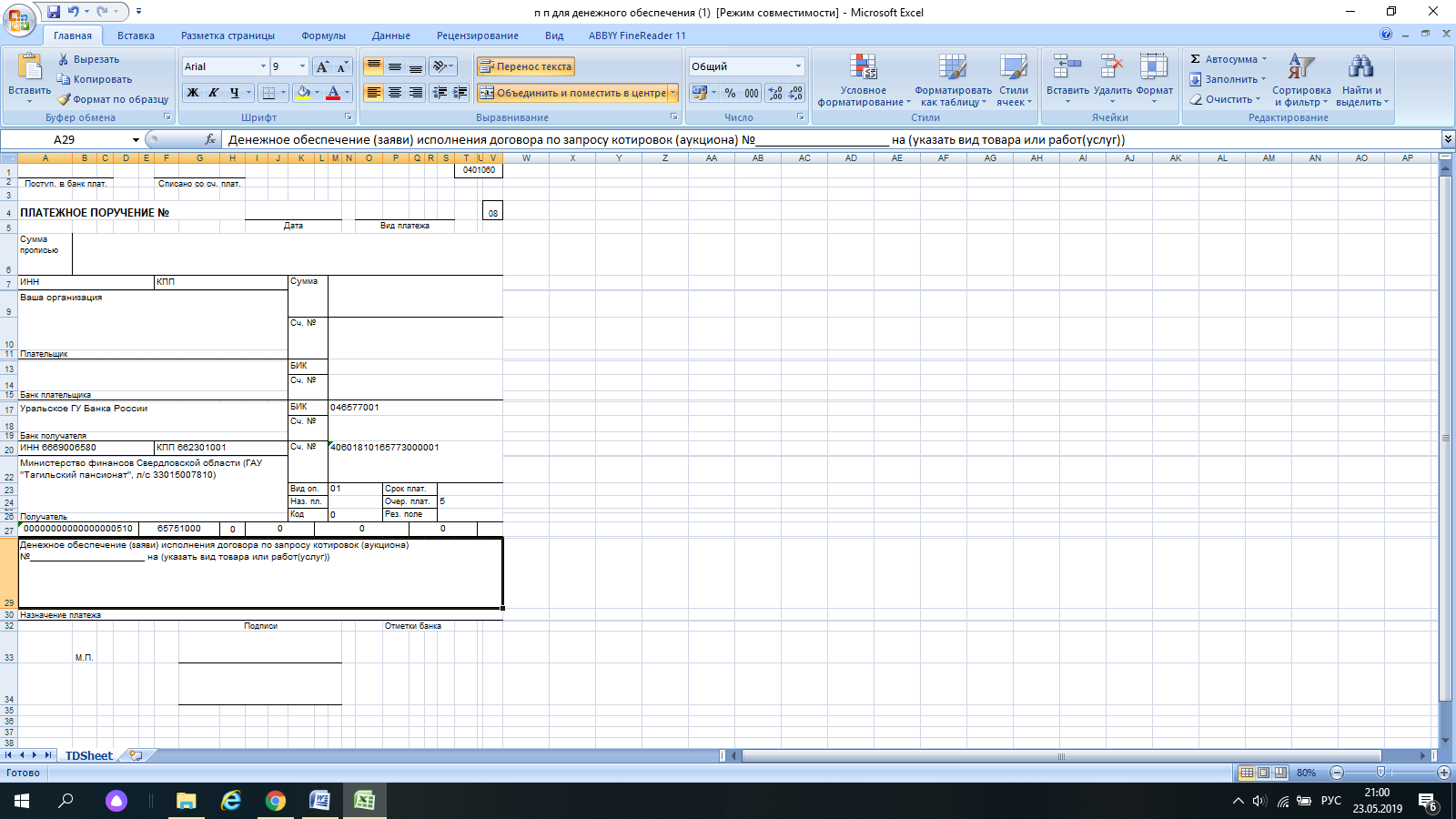 14Сроки заключения договора:Договор может быть заключен не ранее чем через 10 дней со дня размещения на официальном сайте протокола рассмотрения и оценки котировочных заявок и не позднее 20 дней. В порядке п. 10 настоящего извещения.Форма заключения договора:  электронная (договор заключается через электронную торговую площадку)15Место и порядок предоставления извещения о закупкеИзвещение о закупке доступно для ознакомления на официальном сайте zakupki.gov.ru без взимания платы. Срок предоставления документации участникам закупки С момента публикации извещения о закупке до 08:00 часов 09.12.2020 г. НаименованиеОписание, технические характеристикиЕдиница измерения (кг.)Сосиски куриные в/у в/сСоответствует  ГОСТ, ТУ в/у, в/с.  Сосиски из куриного  фарша в оболочке, вкус, цвет и запах свойственный данному изделию. Упакованные в вакуумные пакеты не более  2 кг. Отличного качества, без ГМО.  Батончики с чистой поверхностью, без повреждения оболочки, наплывов фарша, слипов, бульонных и жировых отеков. Форма упаковки: промышленная1 108,150НаименованиеОписание, технические характеристикиЕдиница измерения (кг.)Сосиски куриные в/у в/сСоответствует  ГОСТ, ТУ в/у, в/с.  Сосиски из куриного  фарша в оболочке, вкус, цвет и запах свойственный данному изделию. Упакованные в вакуумные пакеты не более  2 кг. Отличного качества, без ГМО.  Батончики с чистой поверхностью, без повреждения оболочки, наплывов фарша, слипов, бульонных и жировых отеков. Форма упаковки: промышленная380,100ГАУ «Тагильский пансионат» 622013, Свердловская область, г. Нижний Тагил,  ул. Красногвардейская,  д.57АИНН 6669006580 КПП 662301001ОКПО 03157653р/с 40601810165773000001Министерство финансов Свердловской области (ГАУ «Тагильский пансионат»)л/с 30015007810, 33015007810БИК 046577001 Уральское ГУ Банка РоссииE-mail: soc019@egov66.ruТел: (3435)96-36-67Директор_________А.В. Олькин№п/пНаименование товараТехнические характеристики и потребительские свойства товараКол-во (кг.)Цена за ед. (руб.)Сумма в руб.1Сосиски куриные  в/у, в/с1 108,150№п/пНаименование товараТехнические характеристики и потребительские свойства товараКол-во (кг.)Цена за ед. (руб.)Сумма в руб.1Сосиски куриные  в/у, в/с  380,100№ п/пСведения об участнике закупкиСведения об участнике закупки1Полное фирменное наименование участника размещения заказа, его организационно-правовая форма 1Сокращенное наименование участника размещения заказа2ИНН, КПП (дата постановки на учет), ОКПО участника размещения заказа3Фактическое местонахождение 4Почтовый адрес 5Руководитель: должность, Фамилия Имя Отчество (полностью)6Номер  контактного телефона / факса (с кодом) Участника7Контактное лицо: Фамилия Имя Отчество (полностью)8*Является субъектом малого предпринимательства (в соответствии с требованиями, установленным пунктами 2 и 3 части 1 статьи 4 Федерального закона от 24 июля 2007 года № 209-ФЗ «О развитии малого и среднего предпринимательства в Российской Федерации»).да/нет№п/пНаименование товараТехнические характеристики и потребительские свойства товараКол-во (кг.)Цена за ед. (руб.)Сумма в руб.1Сосиски куриные  в/у, в/с1 108,150№п/пНаименование товараТехнические характеристики и потребительские свойства товараКол-во (кг.)Цена за ед. (руб.)Сумма в руб.1Сосиски куриные  в/у, в/с  380,100